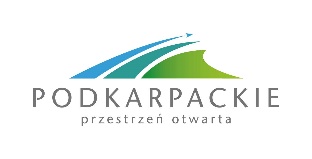 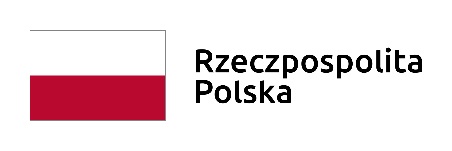 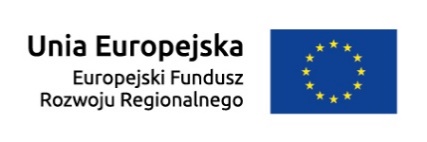 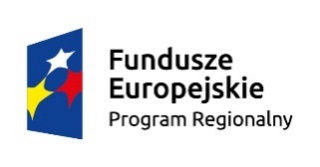                    Rzeszów, 13 maja 2022 r.WT.2370.6.2022INFORMACJA  O ZAPYTANIACH  WYKONAWCÓWWRAZ  Z  WYJAŚNIENIAMI ZAMAWIAJĄCEGOdot.: postępowania o udzielenie zamówienia publicznego, numer sprawy: WT.2370.6.2022W odpowiedzi na skierowane do Zamawiającego zapytania dotyczące treści specyfikacji istotnych warunków zamówienia informujemy:Pytanie 1Od dłuższego czasu mierzymy się z brakiem dostępności radiotelefonów 
i podzespołów elektronicznych. Są to skutki ogólnoświatowego kryzysu na rynku surowców spowodowanym pandemią COVID-19. Dodatkowo poprzez działania wojenne na Ukrainie wstrzymanych zostało wiele łańcuchów dostaw co również niekorzystnie wpływa na proces produkcyjny urządzeń elektronicznych. Obecnie czas produkcji i dostawy urządzeń radiowych, linków radioliniowych wynosi około 6 miesięcy. Ponadto Zamawiający oczekuje wykonania szeregu projektów, ekspertyz 
i uzgodnień z właścicielami obiektów na których planowane są instalacje. Wszystko to powoduje iż oczekiwany termin realizacji zadań wynoszący 5 miesięcy od dnia podpisania umowy nie jest możliwy do spełnienia. Niniejszym zwracamy się z prośba o wydłużenie terminu realizacji przedmiotu postępowania do dnia 15.10.2023r. Zmiana terminu umożliwi wykonanie zadań zgodnie z oczekiwaniami Zamawiającego 
i zagwarantuje zrealizowanie rozbudowy systemu.Odpowiedź 1Zamawiający nie wyraża zgody na zaproponowany termin i podtrzymuje zapisy SWZ. Pytanie 2Prosimy o określenie ilu lokalizacji dotyczą wymagania właścicieli/zarządców obiektów użyczonych/wydzierżawionych/wynajętych zawarte w punktach 3, 9 i 10 Załącznika nr 3 do wzoru umowy, t.j.:3. przedstawienia przed rozpoczęciem montażu projektu wykonawczego oraz technologii montażu podpisanego przez osoby posiadające stosowne uprawnienia9. ustanowienia na własny koszt koordynatora w rozumieniu art. 208 Kodeksu Pracy, sprawującego nadzór na bezpieczeństwem i higieną pracy pracowników w miejscu prowadzenia prac przez Najemcę; o ile istnieje obowiązek.10.ustanowienia swojego przedstawiciela sprawującego nadzór nad przestrzeganiem spraw BHP i p.poż w przypadku gdy nie ma obowiązku o którym mowa w pkt powyżej.Odpowiedź 2Zamawiający posiada 98 lokalizację. Wykonawca zobowiązany jest przedstawienia przed rozpoczęciem montażu projektu wykonawczego oraz technologii montażu podpisanego przez osoby posiadające stosowne uprawnienia we wszystkich lokalizacjach. Wykonawca w celu realizacji zamówienie powinien przewidzieć ewentualną  potrzebę  ustanowienia na własny koszt koordynatora w rozumieniu art. 208 Kodeksu Pracy, sprawującego nadzór na bezpieczeństwem i higieną pracy pracowników w miejscu prowadzenia prac przez Najemcę we wszystkich lokalizacjach, o ile zaistnieje obowiązek. Wykonawca ustanowienia swojego przedstawiciela sprawującego nadzór nad przestrzeganiem spraw BHP i p.poż w przypadku gdy nie ma obowiązku o którym mowa w pkt powyżej we wszystkich lokalizacjach. Pytanie 3Czy w lokalizacjach w których to będzie możliwe oraz właściciel/zarządca obiektu wyrazi zgodę, zamawiający dopuści możliwość zainstalowania szaf "outdoorowych" na ścianach zewnętrznych budynków technicznych ?Takie rozwiązanie jest powszechnie stosowane przez operatorów w lokalizacjach 
w których teren działki jest znacznie pochyły, co utrudnia montaż szafy na fundamencie oraz ze względu oszczędności miejsca na działce - szafa na fundamencie zajmuje znacznie więcej miejsca.Odpowiedź 3W lokalizacjach w których to będzie możliwe oraz właściciel/zarządca obiektu wyrazi zgodę, zamawiający dopuści możliwość zainstalowania szaf "outdoorowych" na ścianach zewnętrznych budynków technicznychPytanie 4W załącznikach 1.1.4 i 1.2.4 "Typy anten VHF" podany zysk energetyczny dla anten D1 i D2 wynosi 0 dBd. Typowe anteny na pasmo VHF o długości ok 2.8m posiadają zysk +3 dBd. Czy nie jest to oczywista omyłka pisarska i czy antena typu D2 powinna mieć zysk +3 dBd ?Odpowiedź 4Zamawiający zmienia zapis w załącznikach 1.1.4 i 1.2.4 dla anten D1 i D2 gdzie podano Zysk = 0 dBd na zapis  zapis w załącznikach 1.1.4 i 1.2.4 dla anten D1 i D2 Zysk = 3 dBd.Powyższe wyjaśnienia należy uwzględnić w przygotowanej przez Wykonawcę ofercie.Do wiadomości:Uczestnicy postępowania.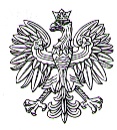 PODKARPACKI KOMENDANT  WOJEWÓDZKIPAÑSTWOWEJ STRAŻY POŻARNEJ35-016 Rzeszów, ul. Mochnackiego 4